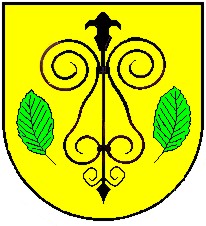 Gemeinde Langstedt1. Nachtragssatzungüber die Entschädigung in kommunalen Ehrenämtern(Entschädigungssatzung)Aufgrund des § 4 der Gemeindeordnung für Schleswig-Holstein (GO) wird nach Beschluss der Gemeindevertretung vom 01.12.2021 folgende 1. Nachtragssatzung zur Satzung über die Entschädigung in kommunalen Ehrenämtern vom 24.11.2020 für die Gemeinde Langstedt erlassen:§ 1Der § 5 -Protokollführung- erhält folgende neue Fassung:Die von der Gemeindevertretung für die Protokollführung beauftragte und eingesetzte ehren-amtliche Person erhält eine anlassbezogene Aufwandsentschädigung je geführtes Protokoll	a) von Gemeindevertretersitzungen in Höhe von  	15,00 €/Stunde 	b) von Ausschusssitzungen in Höhe von 		10,00 €/Stunde.§ 2InkrafttretenDiese 1. Nachtragssatzung tritt zum 01.12.2021 in Kraft.Langstedt, den 16.12.2021Gez. Ralf Ketelsen			Gemeindesiegel  Ralf Ketelsen-Bürgermeister-